Име и презиме такмичара: _____________________________ Школа:_____________Дисциплина________________________Потпис чланова комисије:                        Укупан број остварених бодова: ________КЉУЧ – 5.разред                    б. скицад.танка линија црта, тачка , црта в. 297x210 mmа.б. означавања мера на цртежу       в. милиметримац. природна величинаб. фурнир  в.шпер плочаа. памук   в.вунаа.тачноа. кућиште  б. монитор  ц. тастатура  д. миша. спољна меморија  б. штампач   ц. скенер  д. звучници, микрофон,....а. шперплоче и панел-плочеа. угаљ, нафта, плина. једрењака б. ветрењача в. аероелектранаТЕХНИЧКО ОБРАЗОВАЊЕ – 5.разред – ПитањеБр. бодова1. Цртеж који се црта слободном руком зове се:           a. технички цртеж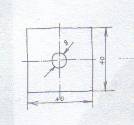                                             б. скица 22. За приказивање оса симетрије  користи се:                                            а. пуна дебља линија                                            б. пуна танка линија                                             ц. танка испрекидана линија                                             д.танка линија црта, тачка , црта 33. А4 формат папира има следеће димензије:а. 420x297 mmб. 297x119 mmв. 297x210 mmг. 594x253 mm 24. Котни број исписан на вертикалној и хоризонталној котној линији правилно је унет на цртежу:   а.                                               б.   в.                                             г.45. Котирање је поступак:                                            а. од идеје до реализације                                            б.означавања мера на цртежу26. Мере на техничком цртежу уписују се у        а. метрима       б. центиметрима       в. Милиметрима         37. На слици је приказана:                        а. размера за умањење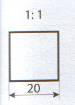                                            б. повећана размера                                           ц. природна величина38.   Полупроизводи дрвета су:                    а. сто                                          в. шпер плоча                       б. фурнир                                   г. врата                                            29.   Природне сировине за израду текстила су:                     а. памук                             в. вуна                     б. најлон                            г. паприка210.  Рециклирање  је поновна употреба неких врста        отпадног  материјала:                а. ТАЧНО                                                б. НЕТАЧНО                              211.Основни делови рачунара су (напиши):                                               а. ____________________                                               б. ____________________                                               ц. ____________________                                               д. ____________________412.Додатни уређаји рачунара су (напиши):                                                 а. ____________________                                               б. ____________________                                               ц. ____________________                                               д. ____________________413. Фурнир се користи за производњу :                                               а. шперплоче и панел-плоче                                               б. иверице и лесонит-плоче         214. Необновљиви извори енергије су:                                               а. угаљ, нафта, плин                                               б. вода, ветар, плима и осека215. Ветар се може користити за покретање:             а._________________                        в.__________________         б._________________3